Paper HalvingFirst we only split the paper into 2 parts. We could do this in three ways. 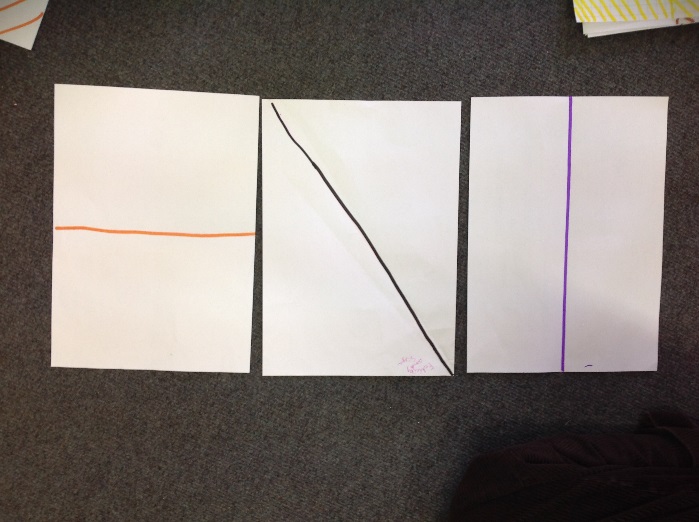 We used a ruler to measure in from the corner so both sides were equal and drew a line. These are two other ways you could make a half.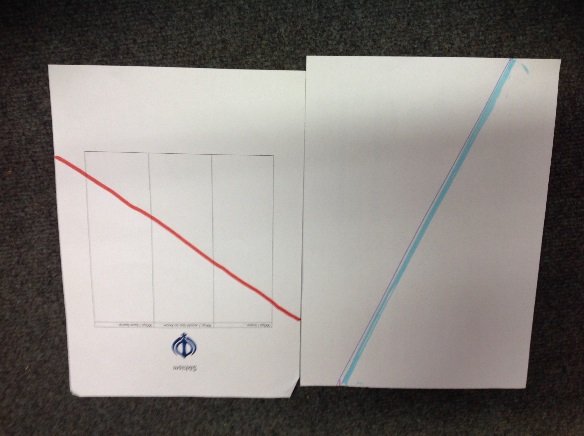 We tried splitting it into quarters and shaded diagonally opposite quarters. 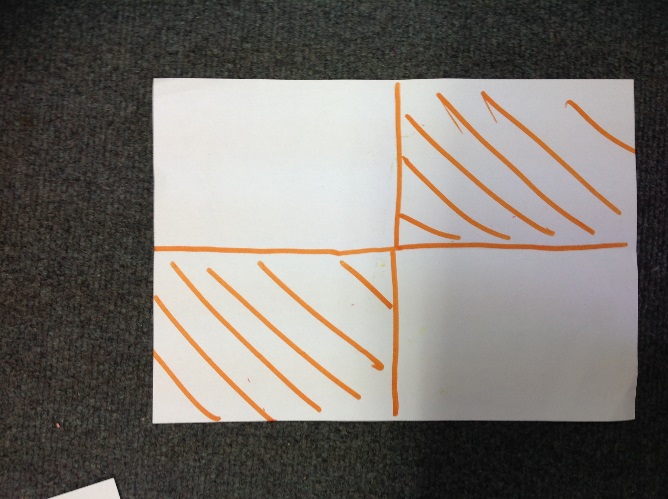 Then we split the paper into 8 8ths and shaded four pieces which makes half in 7 different ways. Altogether we made 13 different ways to make half.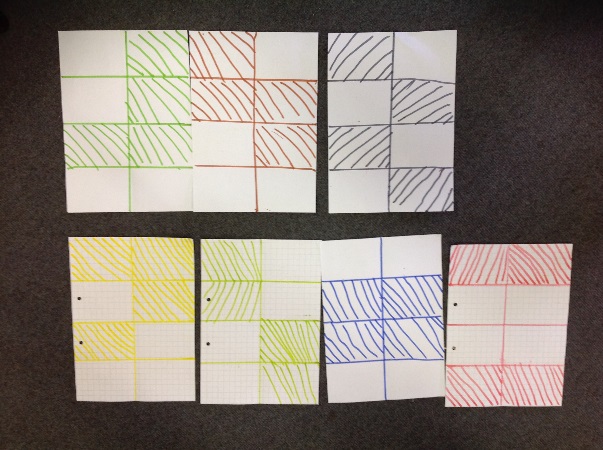 By Siya and FelicityNLCS year 3